1. Refferensi :Harjadi, S.S. 1993. Pengantar Agronomi. Penerbit PT Gramedia Pustaka Utama. Jakarta.Hidayat, S. dan Tim Flona 2008. Khasiat Tumbuhan Berdasar Warna, Bentuk, Rasa, Aroma, dan Sifat. Hal1051.  Refferensi :Harjadi, S.S. 1993. Pengantar Agronomi. Penerbit PT Gramedia Pustaka Utama. Jakarta.Hidayat, S. dan Tim Flona 2008. Khasiat Tumbuhan Berdasar Warna, Bentuk, Rasa, Aroma, dan Sifat. Hal1052. Penilaian:    Test Tertulis :Jelaskan pengertian biologi tanaman industri !Jelaskan pengertian tanaman budidaya !Jelaskan perbedaan tanaman tahunan dan musiman !Jelaskan pengertian botani ekonomi !1. Refferensi :Rochmi S, 1997. Bercocok Tanam Jagung. Penerbit Ganeca Excact, Jakarta.Siregar, H. 1981. Budidaya Tanaman Padi Di Indonesia. Penerbit Satra Hudaya, Jakarta.2. Penilian Tes Tertulis    Soal Jelaskan pengertian serealia !Tuliskan jenis-jenis tanaman serealia yang ada di Indonesia !Buatlah tabel daftar nama jenis-jenis tanaman serealia beserta manfaatnya !Tuliskan produk-produk yang dihasilkan dari tanaman serealia !1. Refferensi :Rukmana R. 1999.  Kedelai, Budidaya Dan Pasca Panen. Penerbit Kanisius. Yogyakarta.2. Penilian Non TesKetepatan, kerapian materi PPT tentang tanaman kacang-kacangan dan produk yang dihasilkan Penguasaan materi, presentasi Skill dan interaksi terhadap audience saat presentasi.1. Refferensi :Rukmana, R. 1997. Kentang, Budidaya Dan Pasca Panen. Penerbit Kanisius, Yogyakarta2. Penilaian Non Test Ketepatan, kerapian materi PPT tentang tanaman umbi-umbian beserta produk-produk yang dihasilkan  Penguasaan materi, presentasi Skill dan interaksi terhadap audience saat presentasi.1. Refferensi :AAK.  1998.  Bertanam Pohon Buah-Buahan 2.  Penerbit Kanisius. Yogyakarta.Untung, O.  1999. Agar Tanaman Berbuah Diluar Musim.  Penerbit Swadaya. Bogor – Jakarta.2. Penilaian Non Test Ketepatan, kerapian dalam membuat laporan hasil mini riset yang telah dilakukan tentang jenis-jenis tanaman buah-buahan yang ada di pasar dan di swalayan di kota Medan.Penguasaan materi, presentasi Skill dan interaksi terhadap audience saat presentasi hasil mini riset.1. Refferensi :Susilo , A.D. 2006. Panduan Budidaya Tanaman Sayuran. Penerbit Dept. Agronomi dan Hortikultura, IPB. BogorCahyono, B. 1995. Cara Meningkatkan Budidaya Kubis, Penerbit Yayasan Pustaka Nusatama, Yogyakarta.2. Penilaian Non Test Ketepatan, kerapian dalam membuat laporan hasil mini riset yang telah dilakukan tentang jenis-jenis tanaman sayur-sayuran yang ada di pasar dan di swalayan di kota Medan.Penguasaan materi, presentasi Skill dan interaksi terhadap audience saat presentasi hasil mini riset.1. Refferensi :Syukur, C. dan Hernani 2002. Budi Daya Tanaman Obat Komersial. Halaman 117-118. PT Penebar SwadayaHidayat, S. dan Tim Flona 2008. Khasiat Tumbuhan Berdasar Warna, Bentuk, Rasa, Aroma, dan Sifat. Hal105Mahendra, B 2005. 13 Jenis Tanaman Obat Ampuh. halaman 95. Penebar Swadaya, Jakarta.2. Penilaian Non Test Ketepatan, kerapian materi PPT tentang jenis-jenis tanaman obat, manfaat serta produk-produk yang dihasilkan  Penguasaan materi, presentasi Skill dan interaksi terhadap audience saat presentasi.1. Refferensi :Gunawan, L.W. 2000. Budidaya Anggrek. Penebar Swadaya.Jakarta.Harjadi, S.S. 1993. Pengantar Agronomi. Penerbit PT Gramedia Pustaka Utama. Jakarta.2. Penilaian Test TertulisSoal Jelaskan pengertian tanaman hias !Jelaskan potensi dari tanaman hias !Buatlah tabel jenis-jenis tanaman hias yang selalu ada di pekarangan rumah !Urutkan jenis tanaman hias yang memiliki nilai ekonomi tinggi !Bagaimana proses budidaya tanaman hias !1. Refferensi :Setyamidjaja, D. 1991. Budidaya Kelapa Sawit. Penerbit Kanisius. Yogyakarta Siregar, H. 1981. Budidaya Tanaman Padi Di Indonesia. Penerbit Satra Hudaya, Jakarta.Sunarko. 2006. Petunjuk Praktis Budi Daya & Pengolahan Kelapa sawit. Penerbit Agromedia Pustaka.Jakarta.2. Penilaian Non Test Ketepatan, kerapian dan kesesuaian dalam menyusun makalah tentang studi kasus tanaman perkebunan. 1. Refferensi :Danarti dan Najiyati, S.  1999.  Palawijo, Budidaya Dan Analisis Usaha Tani. Penebar Swadaya. Jakarta.Maheldaswara D, 2002. Budidaya Tanaman Jati Emas, Penerbit Kanisius, Yogyakarta.2. Penilaian Non Test Ketepatan, kerapian dan kesesuaian dalam menyusun PPT tentang hutan tanaman industri. Penguasaan materi, presentasi Skill dan interaksi terhadap audience saat presentasi.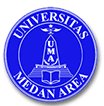 UNIVERSITAS MEDAN AREAFAKULTAS             : BIOLOGIPROGRAM STUDI: BIOLOGIRENCANA PELAKSANAAN PERKULIAHAN (RPP)RENCANA PELAKSANAAN PERKULIAHAN (RPP)PERTEMUAN  IPERTEMUAN  IPERTEMUAN  IProgram Studi:BiologiMata Kuliah:Biologi Tanaman IndustriKode Mata Kuliah :FBO 73001SKS:2 SKSSemester:VWaktu:100 menitDosen:Jamilah Nasution, S.Pd., M.SiCPMK:Mampu menjelaskan konsep tentang biologi tanaman industriSub-CPMK :Mahasiswa mampu Menjelaskan kontrak kuliah, pendahuluan tentang biologi tanaman insudtriMateri Ajar:Kontrak kuliah Pendahuluan Kegiatan PerkuliahanKegiatan PerkuliahanKegiatan PerkuliahanKegiatan PerkuliahanTahap KegiatanUraian KegiatanMetodeEstimasi WaktuPendahuluanMengucapkan salam dan membuka kelas dengan doaMenjelaskan kontrak kuliah dan silabusMembagi mahasiswa  dalam kelompok kelompok diskusi dalam satu semesterCeramah dan diskusi30 menitKegiatan intiMenjelaskan pendahuluan tentang biologi tanaman industriCeramah dan diskusi60 menitPenutupMenyimpulkan materi kuliah dan menginformasikan materi pertemuan berikutnya Menutup kelas dengan doa Ceramah 10 menitUNIVERSITAS MEDAN AREAFAKULTAS             : BIOLOGIPROGRAM STUDI: BIOLOGIRENCANA PELAKSANAAN PERKULIAHAN (RPP)RENCANA PELAKSANAAN PERKULIAHAN (RPP)PERTEMUAN  IIPERTEMUAN  IIPERTEMUAN  IIProgram Studi:BiologiMata Kuliah:Biologi Tanaman IndustriKode Mata Kuliah :FBO 73001SKS:2 SKSSemester:VWaktu:100 menitDosen:Jamilah Nasution, S.Pd., M.SiCPMK:Mampu menjelaskan ruang lingkup biologi tanaman industriSub-CPMK :Mahasiswa mampu menjelasakan ruang lingkup biologi tanaman industri dan agribisnis tanaman budidayaMateri Ajar:Ruang lingkup biologi tanaman industri Agribisnis tanaman budidaya Kegiatan PerkulihananKegiatan PerkulihananKegiatan PerkulihananKegiatan PerkulihananTahap KegiatanUraian KegiatanMetodeEstimasi WaktuPendahuluanMengucapkan salam dan membuka kelas dengan doaMenyampaikan materi pertemuan dan   metode pembelajaran yang dipakaiCeramah 10  menitKegiatan intiDengan menggunakan media proyektor :  menjelaskan tentang ruang lingkup biologi tanaman industri dan agribisnis tanaman budidaya Memberikan kesempatan kepada mahasiswa untuk mengajukan pertanyaan apabila ada hal yang tidak jelasMemberikan kesempatan mahasiswa untuk  berdiskusiCeramah dan diskusi80 menitPenutupMenyimpulkan materi kuliah dan memberikan test tertulis.Menutup kelas dengan doa Ceramah 10 menitUNIVERSITAS MEDAN AREAFAKULTAS             : BIOLOGIPROGRAM STUDI: BIOLOGIRENCANA PELAKSANAAN PERKULIAHAN (RPP)RENCANA PELAKSANAAN PERKULIAHAN (RPP)PERTEMUAN  IIIPERTEMUAN  IIIPERTEMUAN  IIIProgram Studi:BiologiMata Kuliah:Biologi Tanaman IndustriKode Mata Kuliah :FBO 73001SKS:2 SKSSemester:VWaktu:100 menitDosen:Jamilah Nasution, S.Pd., M.SiCPMK:Mampu menjelaskan jenis-jenis tanaman industriSub-CPMK :Mahasiswa mampu menjelaskan tentang tanaman serealiaMateri Ajar:Tanaman serealiaKegiatan PerkulihananKegiatan PerkulihananKegiatan PerkulihananKegiatan PerkulihananTahap KegiatanUraian KegiatanMetodeEstimasi WaktuPendahuluanMengucapkan salam dan membuka kelas dengan doaMenjelaskan pengertian tanaman serealiaCeramah dan diskusi10 menitKegiatan intiMenjelaskan jenis-jenis tanaman serealiaMenjelaskan jenis tanaman serealia yang memiliki nilai ekonomi tinggiMenjelaskan produk-produk yang dihasilkan dari tanaman serealiaMemberi kesempatan kepada mahasiswa untuk Tanya jawab dan berdiskusi Belajar kolaboratifDiskusi dan tanya jawab 80 menitPenutupMenginstruksinkan untuk merangkum hasil dari materi kuliahMahasiswa mengerjakan test tertulisMenutup kelas dengan doa Ceramah10 menitUNIVERSITAS MEDAN AREAFAKULTAS             : BIOLOGIPROGRAM STUDI: BIOLOGIRENCANA PELAKSANAAN PERKULIAHAN (RPP)RENCANA PELAKSANAAN PERKULIAHAN (RPP)PERTEMUAN  IV PERTEMUAN  IV PERTEMUAN  IV Program Studi:BiologiMata Kuliah:Biologi Tanaman IndustriKode Mata Kuliah :FBO 73001SKS:2 SKSSemester:VWaktu:100 menitDosen:Jamilah Nasution, S.Pd., M.SiCPMK:Mahasiswa mampu menjelasakan jenis-jenis tanaman industriSub-CPMK :Mahasiswa mampu menjelaskan tentang tanaman kacang-kacanganMateri Ajar:Tanaman kacang-kacanganKegiatan PerkulihananKegiatan PerkulihananKegiatan PerkulihananKegiatan PerkulihananTahap KegiatanUraian KegiatanMetodeEstimasi WaktuPendahuluanMengucapkan salam dan membuka kelas dengan doaMengumpulkan tugas minggu yang lalu tentang tanaman serealiaCeramah 10 menitKegiatan intiMenjelaskan pengertian kelompok tanaman kacang-kacangan yang termasuk kedalam tanaman industry serta produk-produk yang dihasilkan.Mengarahkan mahasiswa untuk mempresentasikan tugas yang sudah diberikan dalam setiap kelompok.Mengawasi pelaksanaan presentasi masing –masing kelompok.Membimbing proses diskusi mahasiswaMemfasilitasi proses diskusi.Presentasi  menggunakan PPT dan diskusi80 menitPenutupMenginformasikan tugas yang akan dipresentasikan pada pertemuan berikutnyaMenyimpulkan hasil diskusi masing-masing kelompokMenutup kelas dengan doa Ceramah 10 menitUNIVERSITAS MEDAN AREAFAKULTAS             : BIOLOGIPROGRAM STUDI: BIOLOGIRENCANA PELAKSANAAN PERKULIAHAN (RPP)RENCANA PELAKSANAAN PERKULIAHAN (RPP)PERTEMUAN  VPERTEMUAN  VPERTEMUAN  VProgram Studi:BiologiMata Kuliah:Biologi Tanaman IndustriKode Mata Kuliah :FBO 73001SKS:2 SKSSemester:VWaktu:100 menitDosen:Jamilah Nasution, S.Pd., M.SiCPMK:Mampu menjelaskan tentang jenis-jenis tanaman industriSub-CPMK :Mahasiswa mampu menjelaskan tentang tanaman umbi-umbianMateri Ajar:Tanaman umbi-umbianKegiatan PerkulihananKegiatan PerkulihananKegiatan PerkulihananKegiatan PerkulihananTahap KegiatanUraian KegiatanMetodeEstimasi WaktuPendahuluanMengucapkan salam dan membuka kelas dengan doaMenjelaskan pengertian tanaman umbi-umbianCeramah dan diskusi10 menitKegiatan intiMenjelaskan kelompok tanaman umbi-umbianMenjelaskan produk-produk yang dihasilkanMengarahkan mahasiswa untuk mempresentasikan tugas yang sudah diberikan dalam setiap kelompok. Mengawasi pelaksanaan presentasi masing - masing kelompok.Membimbing proses diskusi mahasiswaMemfasilitasi proses diskusi.Ceramah Presentasi dengan PPT dan diskusi 80 menitPenutupMenyimpulkan hasil diskusi kelompok Menutup kelas dengan doaCeramah 10 menitUNIVERSITAS MEDAN AREAFAKULTAS             : BIOLOGIPROGRAM STUDI: BIOLOGIRENCANA PELAKSANAAN PERKULIAHAN (RPP)RENCANA PELAKSANAAN PERKULIAHAN (RPP)PERTEMUAN  VIPERTEMUAN  VIPERTEMUAN  VIProgram Studi:BiologiMata Kuliah:Biologi Tanaman IndustriKode Mata Kuliah :FBO 73001SKS:2 SKSSemester:VWaktu:100 menitDosen:Jamilah Nasution, S.Pd., M.SiCPMK:Mampu menjelaskan tentang jenis-jenis tanaman industriSub-CPMK :Mahasiswa mampu menjelaskan tentang tanaman buah-buahanMateri Ajar:Tanaman buah-buahanKegiatan PerkulihananKegiatan PerkulihananKegiatan PerkulihananKegiatan PerkulihananTahap KegiatanUraian KegiatanMetodeEstimasi WaktuPendahuluanMengucapkan salam dan membuka kelas dengan doaMengumpulkan tugas minggu laluCeramah dan diskusi10 menitKegiatan intiMenjelaskan kelompok tanaman buah-buahanMenjelaskan produk-produk yang dihasilkanMenjelaskan kepada mahasiswa untuk melakukan mini riset tentang buah-buahan yang dijual di pasar dan di swalayan di kota Medan.Ceramah Ke lapangan melakukan Mini riset 80 menitPenutupMenutup kelas dengan doaCeramah 10 menitUNIVERSITAS MEDAN AREAFAKULTAS             : BIOLOGIPROGRAM STUDI: BIOLOGIRENCANA PELAKSANAAN PERKULIAHAN (RPP)RENCANA PELAKSANAAN PERKULIAHAN (RPP)PERTEMUAN  VIIPERTEMUAN  VIIPERTEMUAN  VIIProgram Studi:BiologiMata Kuliah:Biologi Tanaman IndustriKode Mata Kuliah :FBO 73001SKS:2 SKSSemester:VWaktu:100 menitDosen:Jamilah Nasution, S.Pd., M.SiCPMK:Mampu menjelaskan tentang jenis-jenis tanaman industriSub-CPMK :Mahasiswa mampu menjelaskan tentang tanaman sayur-sayuranMateri Ajar:Tanaman sayur-sayuranKegiatan PerkulihananKegiatan PerkulihananKegiatan PerkulihananKegiatan PerkulihananTahap KegiatanUraian KegiatanMetodeEstimasi WaktuPendahuluanMengucapkan salam dan membuka kelas dengan doaCeramah dan diskusi5 menitKegiatan intiMenjelaskan kelompok tanaman sayur-sayuranMenjelaskan produk-produk yang dihasilkanMenjelaskan kepada mahasiswa untuk melakukan mini riset tentang sayur-sayuran yang dijual di pasar dan di swalayan di kota Medan.Ceramah Presentasi dengan PPT dan diskusi 90 menitPenutupMenyimpulkan hasil diskusi kelompok Menutup kelas dengan doaCeramah 5 menitUNIVERSITAS MEDAN AREAFAKULTAS             : BIOLOGIPROGRAM STUDI: BIOLOGIRENCANA PELAKSANAAN PERKULIAHAN (RPP)RENCANA PELAKSANAAN PERKULIAHAN (RPP)PERTEMUAN  VIII (UTS)PERTEMUAN  VIII (UTS)PERTEMUAN  VIII (UTS)Program Studi:BiologiMata Kuliah:Biologi Tanaman IndustriKode Mata Kuliah :FBO 73001SKS:2 SKSSemester:VWaktu:60 menitDosen:Jamilah Nasution, S.Pd., M.SiDeskripsi:Mahasiswa mengikuti ujian tengah semester yang diselenggarakan oleh dosen pengajar matakuliah yang bersangkutan dalam mengevaluasi proses belajar mengajar selama 8x pertemuan dan juga untuk mengetahui serapan materi yang telah diberikan sesuai dengan SILABUS.Kegiatan PerkulihananKegiatan PerkulihananKegiatan PerkulihananKegiatan PerkulihananTahap KegiatanUraian KegiatanMetodeEstimasi WaktuPendahuluanMembaca TatatertibBerdoaSyarat mengikuti ujian tengah semesterMengisi daftar hadir keikutsertakan UTS5 menitKegiatan intiMahasiswa mengerjakan soal UTS yang disajikan oleh dosen pengampu matakuliahMahasiswa mematuhi tata tertib UTS50 menitPenutupMahasiswa mengumpulkan lembar jawaban secara tertib setelah mengikuti ujian tengah semester. 5 menitUNIVERSITAS MEDAN AREAFAKULTAS             : BIOLOGIPROGRAM STUDI: BIOLOGIRENCANA PELAKSANAAN PERKULIAHAN (RPP)RENCANA PELAKSANAAN PERKULIAHAN (RPP)PERTEMUAN  IX dan XPERTEMUAN  IX dan XPERTEMUAN  IX dan XProgram Studi:BiologiMata Kuliah:Biologi Tanaman IndustriKode Mata Kuliah :FBO 73001SKS:2 SKSSemester:VWaktu:200 menitDosen:Jamilah Nasution, S.Pd., M.SiCPMK:Mampu menjelaskan penerapan dalam budidaya tanaman industriSub-CPMK :Mahasiswa mampu menjelaskan tentang tanaman obat-obatanMateri Ajar:Tanaman obatKegiatan PerkulihananKegiatan PerkulihananKegiatan PerkulihananKegiatan PerkulihananTahap KegiatanUraian KegiatanMetodeEstimasi WaktuPendahuluanMengucapkan salam dan membuka kelas dengan doamenjelaskan pengertian tanaman obatCeramah dan diskusi2 (10 menit)Kegiatan intiMenjelaskan pengelompokkan tanaman obatMenjelaskan manfaat tanaman obat berdasarkan jenisnyaMenjelaskan produk-produk yang dihasilkanMengarahkan mahasiswa untuk mempresentasikan tugas PPT yang sudah  diberikan dalam setiap kelompok.Mengawasi pelaksanaan presentasi masing - masing kelompok.Membimbing proses diskusi mahasiswaMemfasilitasi proses diskusiPresentasi PTT dan diskusi2 (80 menit)PenutupMenyimpulkan hasil diskusi kelompok yang sudah dipresentasikanMenutup kelas dengan doa Ceramah 2 (10 menit)UNIVERSITAS MEDAN AREAFAKULTAS             : BIOLOGIPROGRAM STUDI: BIOLOGIRENCANA PELAKSANAAN PERKULIAHAN (RPP)RENCANA PELAKSANAAN PERKULIAHAN (RPP)PERTEMUAN  XIPERTEMUAN  XIPERTEMUAN  XIProgram Studi:BiologiMata Kuliah:Biologi Tanaman IndustriKode Mata Kuliah :FBO 73001SKS:2 SKSSemester:VWaktu:100 menitDosen:Jamilah Nasution, S.Pd., M.SiCPMK:Mampu menjelaskan penerapan dalam budidaya tanaman industriSub-CPMK :Mahasiswa mampu menjelaskan tentang tanaman hiasMateri Ajar:Tanaman hiasKegiatan PerkulihananKegiatan PerkulihananKegiatan PerkulihananKegiatan PerkulihananTahap KegiatanUraian KegiatanMetodeEstimasi WaktuPendahuluanMengucapkan salam dan membuka kelas dengan doaMenjelaskan pengertian tanaman hiasCeramah dan diskusi10 menitKegiatan intiMenjelaskan potensi dari tanaman hiasMenjelaskan jenis-jenis tanaman hiasMenjelaskan jenis-jenis tanaman hias yang memiliki nilai ekonomi yang tinggiCeramahDiskusi 80  menitPenutupMenyimpulkan hasil diskusi yang dipresentasikanMenutup kelas dengan doa Ceramah 10  menitUNIVERSITAS MEDAN AREAFAKULTAS             : BIOLOGIPROGRAM STUDI: BIOLOGIRENCANA PELAKSANAAN PERKULIAHAN (RPP)RENCANA PELAKSANAAN PERKULIAHAN (RPP)PERTEMUAN  XII dan  XIIIPERTEMUAN  XII dan  XIIIPERTEMUAN  XII dan  XIIIProgram Studi:BiologiMata Kuliah:Biologi Tanaman IndustriKode Mata Kuliah :FBO 73001SKS:2 SKSSemester:VWaktu:200 menitDosen:Jamilah Nasution, S.Pd., M.SiCPMK:Mampu menjelaskan penerapan dalam budidaya tanaman industriSub-CPMK :Mahasiswa mampu menjelaskan biologi tanaman kelapa sawit dan karetMateri Ajar:Tanaman perkebunanKegiatan PerkulihananKegiatan PerkulihananKegiatan PerkulihananKegiatan PerkulihananTahap KegiatanUraian KegiatanMetodeEstimasi WaktuPendahuluanMengucapkan salam dan membuka kelas dengan doaMenjelaskan pengertian tanaman perkebunanCeramah dan diskusi2 (10  menit)Kegiatan intiMenjelaskan jenis-jenis tanaman perkebuanan Menjelaskan produk yang dihasilkan dari tanaman kelapa sawitMenjelaskan produk yang dihasilkan dari tanaman karetMembimbing diskusi studi kasus tentang tanaman perkebunanCeramah  Diskusi 2 (80 menit)PenutupMenyimpulkan hasil diskusi kelompokMenutup kelas dengan doa Ceramah 2 (10 menit)UNIVERSITAS MEDAN AREAFAKULTAS             : BIOLOGIPROGRAM STUDI: BIOLOGIRENCANA PELAKSANAAN PERKULIAHAN (RPP)RENCANA PELAKSANAAN PERKULIAHAN (RPP)PERTEMUAN  XIV dan XVPERTEMUAN  XIV dan XVPERTEMUAN  XIV dan XVProgram Studi:BiologiMata Kuliah:Biologi Tanaman IndustriKode Mata Kuliah :FBO 73001SKS:2 SKSSemester:VWaktu:200 menitDosen:Jamilah Nasution, S.Pd., M.SiCPMKMampu menjelaskan penerapan dalam budidaya tanaman industriSub-CPMK :Mahasiswa mampu menjelaskan hutan tanamn industri Materi Ajar:Hutan tanaman industriKegiatan PerkulihananKegiatan PerkulihananKegiatan PerkulihananKegiatan PerkulihananTahap KegiatanUraian KegiatanMetodeEstimasi WaktuPendahuluanMengucapkan salam dan membuka kelas dengan doaMenjelaskan pengertian hutan tanaman industriCeramah dan diskusi2 (10 menit)Kegiatan intiMenjelaskan manfaat hutan tanaman industriMenjelaskan jenis-jenis hutan tanaman industriMenjelaskan produk-produk yang dihasilkan Mengarahkan mahasiswa untuk mempresentasikan hutan tanaman industri.Membimbing proses diskusi mahasiswaMemfasilitasi proses diskusi.CeramahPresentasi kelompok dan diskusi2 (80 menit)PenutupMenyimpulkan hasil dikusi yang dipresentasikanMenutup kelas dengan doa Ceramah 2 (10 menit)UNIVERSITAS MEDAN AREAFAKULTAS             : BIOLOGIPROGRAM STUDI: BIOLOGIRENCANA PELAKSANAAN PERKULIAHAN (RPP)RENCANA PELAKSANAAN PERKULIAHAN (RPP)PERTEMUAN  XVI (UAS)PERTEMUAN  XVI (UAS)PERTEMUAN  XVI (UAS)Program Studi:BiologiMata Kuliah:Biologi Tanaman IndustriKode Mata Kuliah :FBO 73001SKS:2 SKSSemester:VWaktu:60 menitDosen:Jamilah Nasution, S.Pd. M.SiDeskripsi:Mahasiswa mengikuti ujian Akhir semester yang diselenggarakan oleh dosen pengajar matakuliah yang bersangkutan dalam mengevaluasi proses belajar mengajar selama 8x pertemuan dan juga untuk mengetahui serapan materi yang telah diberikan sesuai dengan SILABUS.Kegiatan PerkulihananKegiatan PerkulihananKegiatan PerkulihananKegiatan PerkulihananTahap KegiatanUraian KegiatanMetodeEstimasi WaktuPendahuluanMembaca TatatertibBerdoaSyarat mengikuti ujian tengah semesterMengisi daftar hadir keikutsertakan UAS5 menitKegiatan intiMahasiswa mengerjakan soal UAS yang disajikan oleh dosen pengampu matakuliahMahasiswa mematuhi tata tertib UAS50 menitPenutupMahasiswa mengumpulkan lembar jawaban secara tertib setelah mengikuti ujian akhir semester. 5 menit